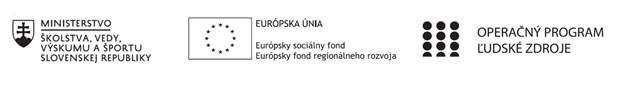 Správa o činnosti pedagogického klubu Príloha:Prezenčná listina zo stretnutia pedagogického klubuFotografie zo stretnutia klubu matematikyPrioritná osVzdelávanieŠpecifický cieľ1.1.1 Zvýšiť inkluzívnosť a rovnaký prístup ku kvalitnému vzdelávaniu a zlepšiť výsledky a kompetencie detí a žiakovPrijímateľZákladná škola, Štúrova 341, Hanušovce nad TopľouNázov projektuRozvoj funkčnej gramotnosti žiakov v základnej školeKód projektu  ITMS2014+312011Q919Názov pedagogického klubu Klub matematiky na 1. stupni ZŠDátum stretnutia  pedagogického klubu15.02.2019Miesto stretnutia  pedagogického klubuUčebňa II.CMeno koordinátora pedagogického klubuMgr. Anna RiškováOdkaz na webové sídlo zverejnenej správyhttps://zshanusovce.edupage.org/text17/Manažérske zhrnutie:krátka anotácia, kľúčové slová    Predloženie návrhov a analýza plánu činností na I. polrok (február – jún 2019) so zameraním na realizáciu rozvoja funkčnej gramotnosti žiakov v čase mimoškolskej činnosti primárneho vzdelávania formou integrovaného vyučovania. Kľúčové slová: funkčná gramotnosť, inklúzia,  integrované vyučovanie, plán činností klubu MAT,                         primárne vzdelávanie Hlavné body, témy stretnutia, zhrnutie priebehu stretnutia: 1. Úvod, privítanie členov klubu matematiky.2. Návrh a analýza Plánu práce klubu matematiky na 1. stupni ZŠ:rozbor plánuzameranie plánurozdelenie úlohdiskusianávrhyPlán práce klubu matematiky sa zameriava na rozvoj matematickej gramotnosti potrebnej v reálnom živote formou integrovaného vyučovania, a to vytváraním úloh kombinovaných a prepojených s obsahom učiva predmetov slovenský jazyk a literatúra, prírodoveda/vlastiveda a matematika. Zameraním plánu je zlepšiť výsledky funkčnej gramotnosti (čitateľskej, matematickej a prírodovednej gramotnosti). Prostredníctvom integrovanej formy vyučovania v rámci jednotlivých aktivít a vytvorených pracovných  listov sa posilní schopnosť vytvárať priame súvislosti medzi textami, ktoré žiaci čítajú, a ich zážitkami z osobného života. Učivo  zapracované  do jednotlivých ročníkov sa bude prelínať v stanovených tematických celkoch a ich podtémach so zodpovedajúcim stupňom náročnosti v súlade s ŠkVP  pre ISCED I.Rozdelenie úloh členom v klube matematiky:zosumarizovať vhodnú knižnú a časopiseckú odbornú literatúru zameranú na matematickú gramotnosť intaktných žiakov a žiakov so ŠVVP,samoštúdium odbornej literatúry zameranej na implementovanie inovatívnych metód a foriem práce v oblasti matematiky primárneho vzdelávania,vyhľadávať podnetné námety a  internetové zdroje na tvorbu úloh,podeliť sa o vlastné postrehy a skúsenosti z praxe.V rámci diskusie sme navzájom konzultovali ako budeme postupovať pri realizácií tohto projektu v rámci jednotlivých klubov a následne ako prepojiť návrhy a postupy činnosti jednotlivých klubov do spoločnej integrovanej formy pracovného listu, vytvoreného zvlášť pre každý ročník primárneho vzdelávania.Návrhy:          - realizovať raz mesačne pravidelnú vzájomnú konzultácia koordinátorov klubu prírodoveda,            klubu matematika a klubu slovenský jazyk a literatúra          - uskutočniť priebežnú korektúru predložených návrhov úloh so zameraním na funkčnú            gramotnosť (čitateľskú, matematickú a prírodovednú gramotnosť) pri tvorbe spoločných            vstupných testov a pracovných listoch pre každý ročník.Závery a odporúčania:            Pri tvorbe vstupných testov a pracovných listov vychádzať z reálnych situácií a skúseností žiakov, zreteľne formulovať zadania úloh a uplatniť didaktické postupy overené praxou. Vypracoval (meno, priezvisko)Mgr. Anna RiškováDátum15.02.2019PodpisSchválil (meno, priezvisko)PaedDr. Viera HodoškováDátumPodpis